Прививка от COVIDВаши жизни сохранит!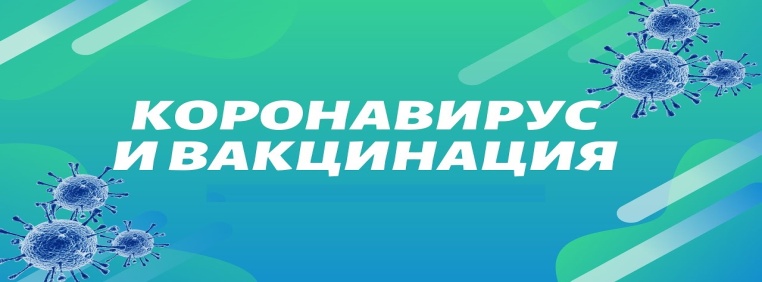 Отрицать присутствие опасности, которую несетCovid-19 не имеет смысла! К сожалению, есть множество свидетельств заражений и смертей, количество которых сейчас увеличивается. Но известно и о стойкой борьбе врачей и ученых. Сегодня вакцинация - самый эффективный способ предотвратить коронавирус!Вакцинация от коронавируса никак не влияет на привычный образ жизни человека и безопасна для здоровья. Благодаря прививанию можно сделать вирус управляемым, обеспечить доступность, безопасность и эффективность вакцины, в том числе для людей старшего возраста и тех, кто находится в группе риска.Заместитель председателя Правительства РФ Татьяна Голикова обозначила следующие задачи по вакцинации населения:- к 1 сентября 2021 года 60% населения должно быть провакцинировано,- к 1 ноября 2021 года 80% населения должно быть провакцинировано.Участвуй в вакцинации-Укрепляй здоровье нации!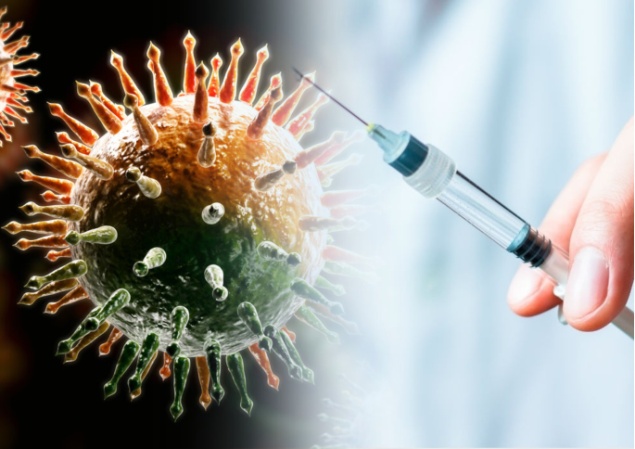 В городе Волжском вакцинация осуществляется в стационарных пунктах:- ул. Пушкина, 12,ГБУЗ «Городская клиническая больница №3»,  тел. 8-904-416-21-67,-ул. Мира, 41, ГБУЗ «Городская больница №2», тел. 56-24-42,-ул. Оломоуцкая, 21а,  ГБУЗ «Городская поликлиника №5», тел. 29-90-52, 29-90-62,- пр. Ленина, 137, ГБУЗ «Городская клиническая больница №1 им. Фишера” тел. 27- 17- 02, 27-17-11.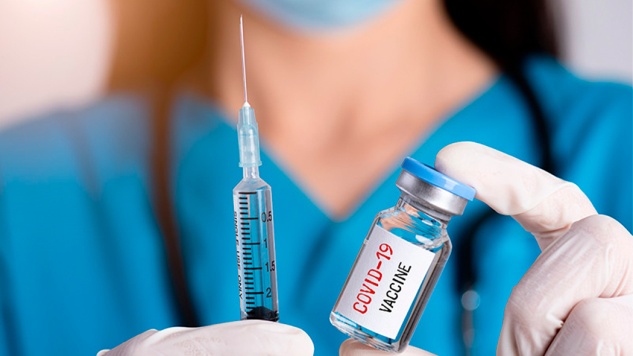 Также действуют пункты вакцинации в торговых центрах:«Волгамолл», «Простор» и «ЛеруаМерлен» - ежедневно.Оздоровительный комплекс «Океан» второй этаж (вход со стороны бассейна) – среда, пятница с 12:00 до 15:00.При прохождении вакцинации необходимо иметь при себе  паспорт, СНИЛС, полис медстрахования и их копии.